§285-A.  State Employee Health Commission1.  Establishment.  The State Employee Health Commission is established to serve as trustee of the group health plan in this subchapter and to provide counsel to the Executive Director of Employee Health and Wellness and the State Human Resources Officer on health and dental insurance issues, the state living resources program and other issues concerning employee health and wellness.[PL 2021, c. 312, §2 (AMD); PL 2023, c. 412, Pt. D, §3 (REV).]2.  Membership.  The State Employee Health Commission consists of 24 labor and management members as follows:A.  One labor member from each bargaining unit recognized under Title 26, chapter 9‑B, appointed by the employee organization certified to represent the unit;  [PL 1991, c. 780, Pt. Y, §25 (AMD).]B.  One labor member from the largest bargaining unit recognized under Title 26, chapter 14, appointed by the employee organization authorized to represent the unit;  [PL 1987, c. 731, §6 (NEW).]C.  One labor member appointed by the retiree chapters of the Maine State Employees Association;  [PL 1987, c. 731, §6 (NEW).]C-1.  One labor member from Maine Turnpike Authority employees appointed by the employee organization authorized to represent the employees;  [PL 1997, c. 77, §1 (NEW).]C-2.  One labor member from Maine Public Employees Retirement System employees, appointed by the employee organization authorized to represent the employees;  [PL 2001, c. 636, §1 (NEW); PL 2007, c. 58, §3 (REV).]C-3.  One labor member from Maine Maritime Academy employees, appointed by the employee organization authorized to represent the employees;  [PL 2009, c. 64, §1 (NEW).]D.  Four management members appointed by the Commissioner of Administrative and Financial Services;  [PL 1991, c. 780, Pt. Y, §25 (AMD).]E.  One management member appointed by the Court Administrators;  [PL 1993, c. 68, §1 (AMD).]F.  The Executive Director of Employee Health and Wellness, ex officio;  [PL 2021, c. 312, §3 (AMD).]G.  One member representing retirees appointed by the Maine Association of Retirees;  [PL 1995, c. 97, §1 (AMD).]H.  One labor member from the Maine Community College System faculty or administrative unit, appointed by the employee organization authorized to represent the units;  [PL 1997, c. 77, §1 (AMD); PL 2003, c. 20, Pt. OO, §2 (AMD); PL 2003, c. 20, Pt. OO, §4 (AFF).]I.  One management member from the Maine Community College System appointed by the President of the Maine Community College System;  [PL 2001, c. 636, §1 (AMD); PL 2003, c. 20, Pt. OO, §2 (AMD); PL 2003, c. 20, Pt. OO, §4 (AFF).]J.  One management member appointed by the Executive Director of the Maine Turnpike Authority;  [PL 2009, c. 64, §1 (AMD).]K.  One management member appointed by the Chief Executive Officer of the Maine Public Employees Retirement System; and  [PL 2009, c. 64, §1 (AMD); PL 2021, c. 548, §45 (REV).]L.  One management member appointed by the President of the Maine Maritime Academy.  [PL 2009, c. 64, §1 (NEW).]All appointed or elected members serve at the pleasure of their appointing or electing authorities.[PL 2021, c. 312, §3 (AMD); PL 2021, c. 548, §45 (REV).]3.  Voting.  All votes of the commission must be one vote cast by labor and one vote cast by management.  The votes must be cast by the labor cochair, who must be chosen by the labor members, and the vote must represent the majority opinion of the labor members of the commission, and by the management cochair, who is the State Human Resources Officer or the officer's designee.[RR 2023, c. 1, Pt. B, §1 (COR); RR 2023, c. 1, Pt. B, §50 (AFF).]SECTION HISTORYPL 1987, c. 731, §6 (NEW). PL 1989, c. 483, §A9 (AMD). PL 1989, c. 776, §2 (AMD). PL 1991, c. 528, §III2 (AMD). PL 1991, c. 528, §RRR (AFF). PL 1991, c. 591, §III2 (AMD). PL 1991, c. 780, §Y25 (AMD). PL 1993, c. 68, §1 (AMD). PL 1995, c. 97, §1 (AMD). PL 1997, c. 77, §1 (AMD). PL 2001, c. 636, §1 (AMD). PL 2003, c. 20, §OO2 (AMD). PL 2003, c. 20, §OO4 (AFF). PL 2007, c. 58, §3 (REV). PL 2009, c. 64, §1 (AMD). PL 2021, c. 312, §§2, 3 (AMD). PL 2021, c. 548, §45 (REV). PL 2023, c. 412, Pt. D, §3 (REV). RR 2023, c. 1, Pt. B, §1 (COR). RR 2023, c. 1, Pt. B, §50 (AFF). The State of Maine claims a copyright in its codified statutes. If you intend to republish this material, we require that you include the following disclaimer in your publication:All copyrights and other rights to statutory text are reserved by the State of Maine. The text included in this publication reflects changes made through the First Regular Session and the First Special Session of the131st Maine Legislature and is current through November 1, 2023
                    . The text is subject to change without notice. It is a version that has not been officially certified by the Secretary of State. Refer to the Maine Revised Statutes Annotated and supplements for certified text.
                The Office of the Revisor of Statutes also requests that you send us one copy of any statutory publication you may produce. Our goal is not to restrict publishing activity, but to keep track of who is publishing what, to identify any needless duplication and to preserve the State's copyright rights.PLEASE NOTE: The Revisor's Office cannot perform research for or provide legal advice or interpretation of Maine law to the public. If you need legal assistance, please contact a qualified attorney.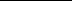 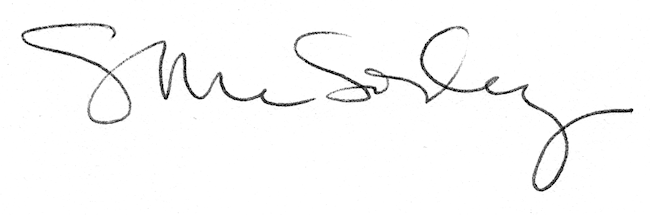 